																					      ………………………………………………………..						 Firma y Aclaración del Solicitante*Adjuntar fotocopia de los certificados correspondientesSociedad Paraguaya de InfectologíaSOLICITUD PARA RECERTIFICACIÓNDr. Stela Samaniego Nielebock.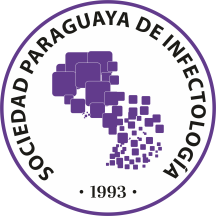 PresidenteSociedad Paraguaya de InfectologíaPresentePor la presente solicito a Ud. y Miembros del Consejo Directivo sea considerado mi currículum y constante participación en Actividades de Educación Médica durante el periodo: _______________________, para acceder a la Recertificación en Infectología:___________________Sociedad Paraguaya de InfectologíaSOLICITUD PARA RECERTIFICACIÓNDr. Stela Samaniego Nielebock.PresidenteSociedad Paraguaya de InfectologíaPresentePor la presente solicito a Ud. y Miembros del Consejo Directivo sea considerado mi currículum y constante participación en Actividades de Educación Médica durante el periodo: _______________________, para acceder a la Recertificación en Infectología:___________________Sociedad Paraguaya de InfectologíaSOLICITUD PARA RECERTIFICACIÓNDr. Stela Samaniego Nielebock.PresidenteSociedad Paraguaya de InfectologíaPresentePor la presente solicito a Ud. y Miembros del Consejo Directivo sea considerado mi currículum y constante participación en Actividades de Educación Médica durante el periodo: _______________________, para acceder a la Recertificación en Infectología:___________________Sociedad Paraguaya de InfectologíaSOLICITUD PARA RECERTIFICACIÓNDr. Stela Samaniego Nielebock.PresidenteSociedad Paraguaya de InfectologíaPresentePor la presente solicito a Ud. y Miembros del Consejo Directivo sea considerado mi currículum y constante participación en Actividades de Educación Médica durante el periodo: _______________________, para acceder a la Recertificación en Infectología:___________________INFORMACIÓN PERSONAL INFORMACIÓN PERSONAL INFORMACIÓN PERSONAL INFORMACIÓN PERSONAL Nombre y Apellido:Nombre y Apellido:Nombre y Apellido:Nombre y Apellido:Nacionalidad:                                                        Edad: Nacionalidad:                                                        Edad: Nacionalidad:                                                        Edad: Nacionalidad:                                                        Edad: C.I.Nº: C.I.Nº: Estado Civil:Estado Civil:Correo electrónico:Correo electrónico:Correo electrónico:Correo electrónico:Dirección:Dirección:Dirección:Dirección:Celular:Celular:Ciudad:País: INFORMACIÓN LABORAL INFORMACIÓN LABORAL INFORMACIÓN LABORAL INFORMACIÓN LABORAL Institución Privado: Institución Privado: Institución Privado: Institución Privado: Cargo:Ciudad: Ciudad: Tel.: Institución Pública:Institución Pública:Institución Pública:Institución Pública:Cargo:Ciudad:Ciudad:Tel:ESTUDIOS DE PRE GRADOESTUDIOS DE PRE GRADOESTUDIOS DE PRE GRADOESTUDIOS DE PRE GRADOInstitución:Institución:Institución:País:                                                                   Ciudad: País:                                                                   Ciudad: País:                                                                   Ciudad: País:                                                                   Ciudad: Título Obtenido: Título Obtenido: Título Obtenido: Año:Registro Profesional Nro: Registro Profesional Nro: Registro Profesional Nro: Registro Profesional Nro: ESTUDIOS DE POST GRADO ESTUDIOS DE POST GRADO ESTUDIOS DE POST GRADO ESTUDIOS DE POST GRADO Institución: Institución: Institución: Año: Especialidad: Especialidad: Especialidad: Especialidad: Institución: Institución: Institución: Año: Especialidad:Especialidad:Especialidad:Especialidad:Institución: Institución: Institución: Año: Especialidad: Especialidad: Especialidad: Especialidad: CERTIFICADO POR LA SPI EN FECHA:CERTIFICADO POR LA SPI EN FECHA:CERTIFICADO POR LA SPI EN FECHA:CERTIFICADO POR LA SPI EN FECHA: